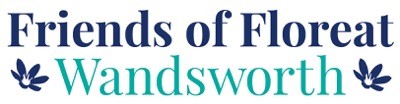 Gift aid claim formFloreat Wandsworth (registered charity number 1166813).Donor –Title …..… Forename(s) ………………………………...…… Surname …..……………………………………..…….Address…………………………………………………………………………………………………………………………………………………………………………………………………………………………………………………………………………..…… Post Code ......................................Name of child and class……………………………………………………………………………………………………………………………………………I want the charity to treat all donations I have made since 14 January 2016 and all donations I make from the date of this declaration until I notify you otherwise, as Gift Aid donations.I conﬁrm am a UK taxpayer and understand that if I pay less income tax and/or Capital Gains tax in a tax year than the amount of Gift Aid claimed on all of my donations in that tax year it is my responsibility to pay any diﬀerence.Date: ………/………/………	Signature: ……………………………………………………………………Please return the signed form to the FOFW letter box in the school oﬃce.Notes:You can cancel this Declaration at any time by notifying the charity.If you pay tax at the higher rate you can claim further tax relief in your Self-Assessment tax return.If in the future your circumstances change and you no longer pay tax on your income and capital gains equal to the tax that the charity reclaims, you can cancel your declaration.If you are unsure whether your donations qualify for Gift Aid tax relief, ask the charity, or, refer to help sheet IR65 on the HMRC web site.Please notify the charity if you change your name or address.